Starostwo Powiatowe w Olkuszu
ul. Mickiewicza 2, 32-300 Olkusz
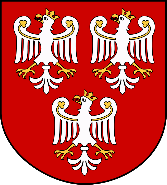 WNIOSEK O UDZIELENIE DOTACJI CELOWEJ Z BUDŻETU POWIATU OLKUSKIEGO DLA JEDNOSTKI OCHOTNICZEJ STRAŻY POŻARNEJCEL ZŁOŻENIA WNIOSKU:złożenie wnioskukorekta wnioskuDANE WNIOSKODAWCYJednostka OSP włączona do KSRG:TakNieII. INFORMACJE O PLANOWANYM ZADANIUJednostka Ochotniczej Straży Pożarnej zwraca się do Zarządu Powiatu w Olkuszu z prośbą o udzielenie dotacji celowej na realizację zadania mającego wpływ na poprawę bezpieczeństwa mieszkańców powiatu olkuskiego, podniesienie gotowości bojowej jednostki OSP oraz minimalizację skutków zdarzeń losowych dzięki szybkiej i profesjonalnej interwencji, poprzez: 1. zakup umundurowania bojowego oraz środków ochrony osobistej strażaków ochotników 2. zakup środków łączności 3. zakup sprzętu, aparatury, urządzeń oraz innego wyposażenia niezbędnego do prowadzenia działań ratowniczych 5. dofinansowania do zakupu pozostałego sprzętu, wyposażenia niezbędnego do wykonywania zadań statutowych, 6. dofinansowanie szkoleń dla strażaków ochotników do 50% wartości szkolenia 4. zakup samochodu ratowniczo gaśniczego średni lekkiIII. OŚWIADCZENIA, ZOBOWIĄZANIA, KLAUZULE i ZGODAOświadczam, że:wszystkie podane w niniejszym wniosku informacje są prawdziwe i zgodne z aktualnym stanem prawnym i faktycznym, znane mi są skutki składania fałszywych oświadczeń wynikające z art. 297 § 1 ustawy z dnia 6 czerwca 1997 r. Kodeks karny (Dz.U. z 2021 r., poz. 2345),realizacja zadania nie jest możliwa bez udziału środków publicznych,nie podlegam zakazowi dostępu do środków publicznych, o którym mowa w art. 5 ust. 3 pkt 4 ustawy z dnia 27 sierpnia 2009 r. o finansach publicznych (tekst jedn. Dz.U. z 2021 r. poz. 305), na podstawie prawomocnego orzeczenia sądu,znane mi są zapisy zasad w oparciu o które jednostka OSP składa wniosek.wnioskowane finansowanie na realizację zadania nie stanowi pomocy publicznej, o której mowa w art. 107 ust. 1 Traktatu o funkcjonowaniu Unii Europejskiej.Zobowiązuję się do:poddania się monitoringowi i kontroli przeprowadzanej przez Starostwo Powiatowe w Olkuszu lub inne uprawnione podmioty w zakresie wszystkich elementów związanych z realizowanym zadaniem przez okres 5 lat od dnia podpisania umowy,wydatkowania otrzymanych środków zgodnie z ustawą z dnia 11 września 2019 roku prawo zamówień publicznych (tekst jedn. Dz. U. z 2021 r., poz. 1129),prowadzenia systemu rachunkowości umożliwiającego identyfikację wszystkich zdarzeń związanych z realizacją zadania albo wykorzystywania do ich identyfikacji odpowiedniego kodu rachunkowego.Klauzule informacyjne:Administratorem Państwa danych osobowych (dalej jako: „Administrator") Administratorem Państwa danych osobowych (dalej jako: „Administrator") jest Starostwo Powiatowe w Olkuszu, z siedzibą przy ul. Mickiewicza 2, 32-300 Olkusz, tel.: 32 643 04 14, e-mail: spolkusz@sp.olkusz.pl, strona internetowa: www.sp.olkusz.pl,We wszelkich sprawach związanych z przetwarzaniem danych osobowych przez Administratora danych można uzyskać informację:przesyłając wiadomość na adres e-mail: angelika@informatics.jaworzno.pllistownie i osobiście pod adresem siedziby Administratora danych,Dane przetwarzane są na podstawie art. 6 ust. 1 litera a Rozporządzenia Parlamentu Europejskiego i Rady (UE) 2016/679 z dnia 27 kwietnia 2016 r. w sprawie ochrony osób fizycznych w związku z przetwarzaniem danych osobowych i w sprawie swobodnego przepływu takich danych oraz uchylenia dyrektywy 95/46/WE (ogólne rozporządzenie o ochronie danych) w związku z art. 32b ustawy z dnia 24 sierpnia 1991 r. o ochronie przeciwpożarowej oraz art. 250 ustawy z dnia 27 sierpnia 2009 r. o finansach publicznych. Celem przetwarzania danych jest udzielenie dotacji. Podanie przez Panią/Pana danych jest dobrowolne, a konsekwencją niepodania danych będzie brak możliwości rozpatrzenia wniosku. Dane będą przetwarzane przez czas realizacji zadania, po tym okresie zostaną zarchiwizowane przez 5 lat,Dostęp do danych będą miały osoby pracujące i współpracujące z Administratorem danych w zakresie realizacji na Państwa rzecz usług,Informujemy, że przysługują Państwu następujące prawa dotyczące danych osobowych: dostępu do danych osobowych, sprostowania lub uzupełniania danych osobowych, ograniczenia przetwarzania danych, usunięcia danych, przeniesienia danych osobowych, prawo do cofnięcia zgody w dowolnym momencie, wniesienia sprzeciwu wobec przetwarzania danych, wniesienia skargi do organu nadzorczego: ul. Stawki 2, 00-193 Warszawa,Pani/Pana dane nie będą przetwarzane w sposób zautomatyzowany w tym również profilowane. pieczęć jednostki OSPpodpis(y) WnioskodawcyV. OPINIA KOMENDANTA POWIATOWEJ PAŃSTWOWEJ STRAŻY POŻARNEJ W OLKUSZU 1. Charakterystyka opiniowanej jednostki OSPFunkcjonowanie w ramach Krajowego Systemu Ratowniczo-Gaśniczego:TakNieWyposażenie w pojazdy: (w przypadku wnioskowania o dotację do zakupu wozu strażackiego)Udział w akcjach ratowniczo-gaśniczych, statystyka wyjazdów z 3 ostatnich lat:2. Opinia Komendanta Powiatowego Państwowej Straży Pożarnej w Olkuszu3. Dane kontaktowe w sprawie opiniiANazwa jednostki OSPBAdresAdresAdresAdresGmina:Gmina:Poczta:Ulica:Ulica:Nr domu/lok:Miejscowość:Miejscowość:Kod pocztowy:CNumer KRSDOsoby upoważnione do reprezentowania jednostki OSP z KRSOsoby upoważnione do reprezentowania jednostki OSP z KRSImię i nazwiskoImię i nazwiskoFunkcjaENumer rachunku bankowego jednostki OSPFDane kontaktowe osoby składającej wniosekDane kontaktowe osoby składającej wniosekDane kontaktowe osoby składającej wniosekImię i Nazwisko:Imię i Nazwisko:Telefon:Telefon:E-mail:E-mail:GSamochody ratowniczo-gaśnicze będące na wyposażeniu jednostki OSP oraz pozostały sprzęt transportowy (należy wskazać: markę, typ, oznaczenie pożarnicze oraz rok produkcji)HStan wyposażenia jednostki OSP na dzień składania wnioskuIStan wyszkolenia jednostki OSP na dzień składania wnioskuStan wyszkolenia jednostki OSP na dzień składania wnioskuIlośćprzeszkolonychszkolenie podstawoweszkolenie podstawoweszkolenie z zakresu ratownictwa technicznegoszkolenie z zakresu ratownictwa technicznegoszkolenie z zakresu ratownictwa chemiczno-ekologicznegoszkolenie z zakresu ratownictwa chemiczno-ekologicznegoszkolenie z zakresu ratownictwa wodnegoszkolenie z zakresu ratownictwa wodnegoszkolenie z zakresu ratownictwa wysokościowegoszkolenie z zakresu ratownictwa wysokościowegoszkolenie z działań poszukiwawczo-ratowniczychszkolenie z działań poszukiwawczo-ratowniczychszkolenie z zakresu ratownictwa medycznego (KPP)szkolenie z zakresu ratownictwa medycznego (KPP)szkolenie z zakresu współpracy z LPRszkolenie z zakresu współpracy z LPRszkolenie kierowców konserwatorów sprzętu ratowniczegoszkolenie kierowców konserwatorów sprzętu ratowniczegoszkolenie dowódców OSP (kierujących działaniami ratowniczymi)szkolenie dowódców OSP (kierujących działaniami ratowniczymi)szkolenie Naczelników OSPszkolenie Naczelników OSPszkolenie Komendantów Gminnych ZOSP RPszkolenie Komendantów Gminnych ZOSP RPliczba kierowców posiadających uprawnienia do prowadzenia pojazdów uprzywilejowanychliczba kierowców posiadających uprawnienia do prowadzenia pojazdów uprzywilejowanychJDziałające przy jednostce OSP: młodzieżowe drużyny pożarnicze, orkiestry dęte, drużyny sportowe itp.AZakres przedmiotowy (pkt 1,2,3 oraz 5,6)A1A1Zestawienie wnioskowanego asortymentu (zgodne z zakresem przedmiotowym wskazanym w ogłoszeniu)Zestawienie wnioskowanego asortymentu (zgodne z zakresem przedmiotowym wskazanym w ogłoszeniu)Zestawienie wnioskowanego asortymentu (zgodne z zakresem przedmiotowym wskazanym w ogłoszeniu)Zestawienie wnioskowanego asortymentu (zgodne z zakresem przedmiotowym wskazanym w ogłoszeniu)Wydatki bieżące:Wydatki bieżące:Wydatki bieżące:Wydatki bieżące:Wydatki bieżące:Wydatki bieżące:Lp.Nazwa asortymentuNazwa asortymentuCena jedn. (brutto)IlośćRazem (brutto)Wydatki bieżące łącznie:Wnioskowana kwota dotacji na wydatki bieżące:Słownie:Intensywność pomocy dla wydatków bieżących:Wydatki majątkowe:Wydatki majątkowe:Wydatki majątkowe:Wydatki majątkowe:Wydatki majątkowe:Lp.Nazwa asortymentuCena jedn. (brutto)IlośćRazem (brutto)Wydatki majątkowe łącznie:Wnioskowana kwota dotacji na wydatki majątkowe:Słownie:Intensywność pomocy dla wydatków majątkowych:A2Podsumowanie dla zadania z zakresu przedmiotowego z pkt 1,2,3 oraz 5,6Podsumowanie dla zadania z zakresu przedmiotowego z pkt 1,2,3 oraz 5,6Podsumowanie dla zadania z zakresu przedmiotowego z pkt 1,2,3 oraz 5,6Wartość zadania:Wartość zadania:Wnioskowana kwota dotacji na zadanie:Wnioskowana kwota dotacji na zadanie:Udział procentowy dotacji w zadaniu:Udział procentowy dotacji w zadaniu:Wysokość środków z pozostałych źródeł:Wysokość środków z pozostałych źródeł:A3Wykaz pozostałych źródeł z których będzie finansowane zadanie z pkt 1,2,3 oraz 5,6:BZakres przedmiotowy (pkt 4)Wydatki majątkowe: (asortyment o wartości jednostkowej powyżej 10 000,00 zł netto)Wydatki majątkowe: (asortyment o wartości jednostkowej powyżej 10 000,00 zł netto)Wydatki majątkowe: (asortyment o wartości jednostkowej powyżej 10 000,00 zł netto)Wydatki majątkowe: (asortyment o wartości jednostkowej powyżej 10 000,00 zł netto)Wydatki majątkowe: (asortyment o wartości jednostkowej powyżej 10 000,00 zł netto)Lp.Nazwa asortymentuCena jedn. (brutto)IlośćRazem (brutto)Wydatki majątkowe łącznie:Wnioskowana kwota dotacji na wydatki majątkowe:Słownie:Wysokość środków pochodząca z innych źródeł:B1Wykaz pozostałych źródeł z których będzie finansowane zadanie z pkt 4:CUzasadnienie wnioskowanych zakupów:DAktywność jednostki OSP w życiu lokalnej społeczności: (działania z zakresu profilaktyki, udział w wydarzeniach, współpraca z innymi organizacjami, osiągnięcia itp.)Sygnatura sprawy w KP PSP:Data i podstawa włączenia:Ilość pojazdów w jednostce OSP:Marka, typ i oznaczenie pożarniczeRok produkcjiEksploatowany odRokIlość przypadków, w których jednostka pomimo dysponowania jej, nie wyjechała do zdarzeniaLiczba wyjazdówProcentowy udział przypadków niewyjechania do zdarzenia w stosunku do liczby wyjazdówPodpis:Imię i nazwiskoStanowiskoTelefon